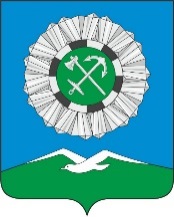 Российская ФедерацияИркутская областьСлюдянский районСЛЮДЯНСКОЕ МУНИЦИПАЛЬНОЕ ОБРАЗОВАНИЕГОРОДСКАЯ ДУМАРЕШЕНИЕ  г. Слюдянкаот 31.10.2019 № №87 IV-ГДО подготовке жилья к зимнему отопительному сезону на территории Слюдянского муниципального образованияВ соответствии с Федеральным законом от 06 октября 2003 года №131-ФЗ «Об общих принципах организации местного самоуправления в Российской Федерации», руководствуясь статьями 33, 42 Устава Слюдянского муниципального образования, зарегистрированного Главным управлением Министерства юстиции Российской Федерации по Сибирскому Федеральному округу от 23 декабря 2005 года №RU385181042005001, с изменениями и дополнениями, зарегистрированными Управлением Министерства юстиции Российской Федерации по Иркутской области от 29 мая 2019 года №RU385181042019001,ГОРОДСКАЯ ДУМА решила:1. Принять к сведению информацию о подготовке жилья к зимнему отопительному сезону на территории Слюдянского муниципального образования (приложения №1).2. Опубликовать настоящее решение в газете «Байкал Новости» или в приложении к данному периодическому изданию, а также разместить на официальном сайте администрации Слюдянского городского поселения Слюдянского района в сети Интернет.Председатель ДумыСлюдянского муниципального образования                                                А.В. ТимофеевПриложение № 1Утвержденное решениемДумы Слюдянскогомуниципального образованияот 31.10.2019 № 87 IV-ГДОтчет о подготовке жилья к зимнему отопительному сезону на территории Слюдянского муниципального образованияВ управлении УО ООО «Информационно-расчетный центр» находятся 332 многоквартирных дома. К отопительному сезону 2019-2020 гг. подготовлено многоквартирных домов  в количестве 332К прохождению отопительного сезона 2019-2020 гг. оформлено паспортов готовности МКД по -ЖЭУ-1 в количестве 138 паспортов-ЖЭУ-2 в количестве 74 паспортов-ЖЭУ-3 в количестве 120 паспортовВсего готово паспортов в количестве 332 паспорта.Подготовлены акты готовности тепловых пунктов в количестве 154,Подготовлены акты промывки системы отопления в количестве 275,По подготовке к осенне - зимнему периоду 2019-2020 гг. за период с 01.01.2019 г. по 31.12.2019 г. запланированы работы по содержанию и ремонту МОП в МКД для подрядной организации ООО «Ауксилиум» на сумму 6 649 772 руб.  Выполнены  работы по содержанию и ремонту МОП в МКД подрядной организацией ООО «Ауксилиум» по подготовке к осенне-зимнему периоду 2019-2020 гг. с 01.01.2019 г. по 30.09.2019 г. на сумму 3 228 763,00 руб.Запланированы работы по содержанию и ремонту внутридомовых сетей МОП в МКД для подрядной организации ООО «Ауксилиум» с 01.01.2019 г. по 31.12.2019 г.   на сумму  7 365 285,00 руб.  Выполнены работы по содержанию и ремонту внутридомовых сетей МОП в МКД подрядной организацией ООО «Ауксилиум» с 01.01.2019 г. по 30.09.2019 г. на сумму 5 502 530,00  руб.Запланированы работы по содержанию и ремонту электрических сетей МОП в МКД для подрядной организации ООО «Ауксилиум» с 01.01.2019 г. по 31.12.2019 г. на сумму  1  692 130,00 руб.Выполнены работы по содержанию и ремонту электрических сетей МОП в МКД подрядной организации ООО «Ауксилиум» с 01.01.2019 г. по 30.09.2019 г. на сумму 1 044 150,00 руб.Также УО ООО «ИРЦ» ведет работу по выполнению обязанностей раскрытия информации на портале ГИС ЖКХ.  На портале выгружена вся необходимая информация о домах, помещениях, лицевых счетах, приборах учета, заполнены электронные паспорта многоквартирных домов, занесены услуги. На сегодняшний день имеются проблемы по выгрузки платежных поручений на портал ГИС ЖКХ, по причине не синхронизации услуг при передачи из системы БРИС ЖКХ в ГИС ЖКХ. В связи с несовершенством  программы ГИС ЖКХ.  Сотрудниками управляющей организации совместно с платежным агентом проводятся работы по устранению данной проблемы.   Задолженность населения (домов в управлении) на 01 октября 2019 г. составила 42 489 496, 12 руб.- С 01 января 2019 г. по 01 октября 2019 г. принудили 111 должников, с предоставлением рассрочки платежа по долгу.- с 01 января 2019 г. по 01 октября 2019 г. Мировому судье судебного участка № 81 было предъявлено 95 заявлений на взыскание задолженности по жилищным услугам на общую сумму 4 808 195,85 руб. - с 01 января 2019 г. по 01 октября 2019 г. в отдел судебных приставов направлено 174 исполнительных листов.  - с 01 января 2019 по 01 октября 2019 г. отделом судебных приставов взыскано на сумму 2 991 583,18 руб.   